31 октября на базе «КГУ Общеобразовательной средней школы №1 им.М.Горького» прошел областной конкурс «Звезды Демеу», организатором которого является ЧНУ «Координационный центр по проблемам детства Демеу».  Основная цель данного мероприятия стимулирование развития творчества детей с особыми образовательными потребностями, а также установление творческих контактов между детьми. Учащиеся КГУ «Общеобразовательной средней школы №1» показали себя в номинациях: художественная самодеятельность, творческая работа, сочинение и презентация «Моя семья». Атмосфера фестиваля была пропитана дружбой, любовью, сопереживанием. По итогу руководители проектов детей: Звездина П.Н., Шафикова К.В., Аринова А.У., Цой С.С., Федорова Е.В., Сахабаева А.С., Лось Т.Н., были награждены дипломами. А каждый ребенок получил приз и диплом победителя. Итогом данного мероприятия были счастливые глаза детей, которые радостно обменивались впечатлениями и показывали свои подарки!!!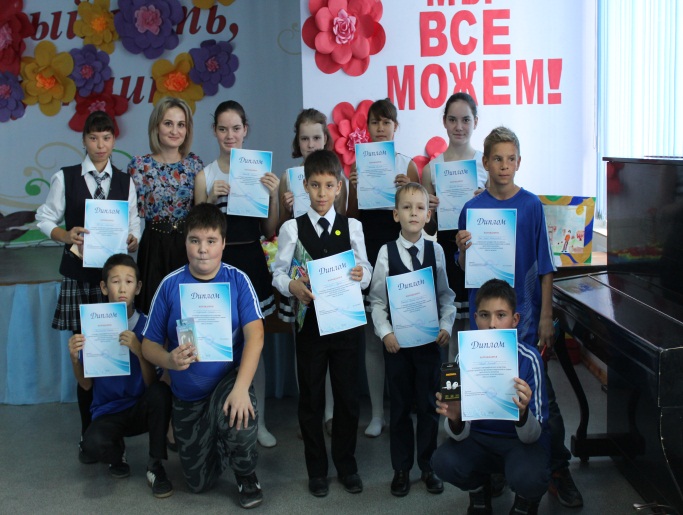 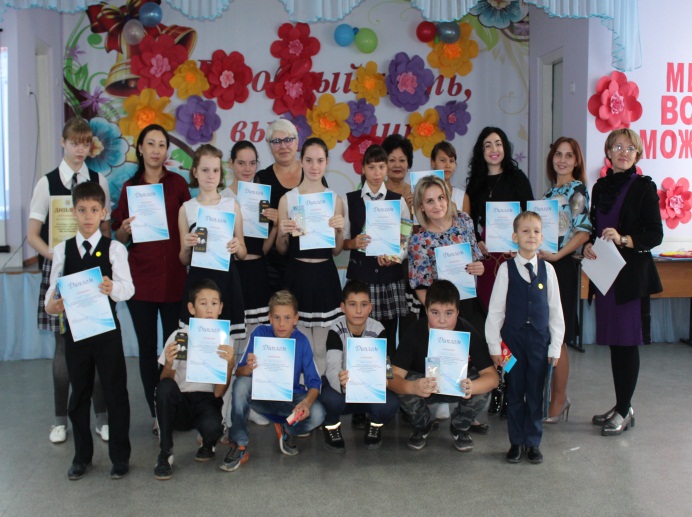 